وكيل الجامعة للدراسات العليا والبحث العلمي يوقع اتفاقية النشر الإلكتروني مع شركة المنهل التكنولوجيةحرصا من جامعة المجمعة على الاهتمام بالنشر العلمي الالكتروني لجميع إصداراتها من دوريات علمية وكتب ومؤتمرات وندوات علمية ورسائل جامعية، وبرعاية وتشريف معالي مدير الجامعة الدكتور خالد بن سعد المقرن، وقع سعادة وكيل الجامعة للدراسات العليا والبحث العلمي الأستاذ الدكتور محمد بن عبدالله الشايع اتفاقية تعاون مع شركة المنهل التكنولوجية متمثلة في السيد محمد عطية الشافعي مدير تطوير المحتوى لنشر المحتوى العلمي والثقافي الصادر عن الجامعة على منصة وأنظمة المنهل الكترونيا يوم الأربعاء 18 جمادي الأول 1435هـ الموافق 19 مارس 2014م.وتضمنت الاتفاقية إعداد قاعدة بيانات بالمحتوى الصادر عن الجامعة من كتب ومجلات ومؤتمرات علمية ورسائل جامعية من قبل الشركة ونشره على منصتها الالكترونية وإتاحتها للجامعة مجانا بهدف توسيع تبادل المعرفة، وإتاحة الفرصة لاطلاع أكبر عدد من الباحثين والمهتمين على إصدارات الجامعة، الأمر سيساعد على نشر مزيدا من إصدارات الجامعة وتوزيعها في جميع أنحاء العالم. وأكد معالي مدير الجامعة الدكتور خالد بن سعد المقرن حرص الجامعة بالتوسع في التعليم والنشر الالكتروني الذي يمكن الطلبة والباحثين من مواكبة المستجدات العلمية وزيادة قدراتهم البحثية. وأشار إلى أن الاتفاقية ستسهم في تقدم الجامعة نحو العالمية لما ستحققه من خلال نشر مجلاتها العلمية وإصداراتها والاستفادة منها من قبل الباحثين المنتشرين في مختلف دول العالم، وزيادة عامل التأثير والحصول على التقدير العالمي وتعزيز مكانة الجامعة، فضلا عن المردود المالي الذي سيتحقق للجامعة من خلال تلك التقنية. من جانبه استعرض السيد محمد الشافعي أن منشورات الجامعة ستكون إضافة قيمة إلى قاعدة بيانات المنهل وموردا قيما لشبكتنا العالمية في جميع المجالات الإسلامية والأدبية والعلمية، وبين المهام التي تقوم بها الشركة في تسهيل الانفتاح والتبادل الثقافي والعلمي بين مؤسسات البحث العلمي والتعليم العالي والجامعات ودور النشر في العالم العربي، مشيرا إلى اشتراك أكثر من (100) جامعة بمجموعات وقواعد بيانات شركة المنهل في جميع أنحاء العالم تضم مليوني (2000000) مستخدم وباحث.وبين الشافعي إلى أن قاعدة بيانات المنهل تتميز باستخدام أحدث التقنيات وأدوات بحث متقدمة واشتراكها في برنامج منع السرقة وتحديد نسبة الاقتباس لكافة الأبحاث والمقالات العلمية والرسائل الجامعية. وتحدث السيد أحمد الحمدان رئيس جمعية الناشرين السعوديين ونائب رئيس اتحاد الناشرين العرب عن أهمية النشر الالكتروني في ظل تزايد طلب المؤسسات الأكاديمية والتعليمية والجامعات والمراكز العلمية للمحتوى الالكتروني العربي وأضاف أن المنهل الأولى عالميا للمحتوى العربي الالكتروني هي منصة ذكية وفريدة من نوعها التي تتيح لناشريها فرصة نشر إصداراتهم بصورة فعالة وضمان أعلى معايير الجودة والسلامة لمنشوراتهم وتسويقها إلى المكتبات في كافة أنحاء العالم، وبين أن منصة المنهل توفر حلول موثوقة وأقصى انتشار ممكن وقيمة مضافة لمنشوراتكم بدون أي تكلفة، كما يتم تقديم تقارير منتظمة عن استخدام المحتوى وأقصى درجات الحماية وزيادة عامل التأثير والحصول على التقدير العالمي للجامعة.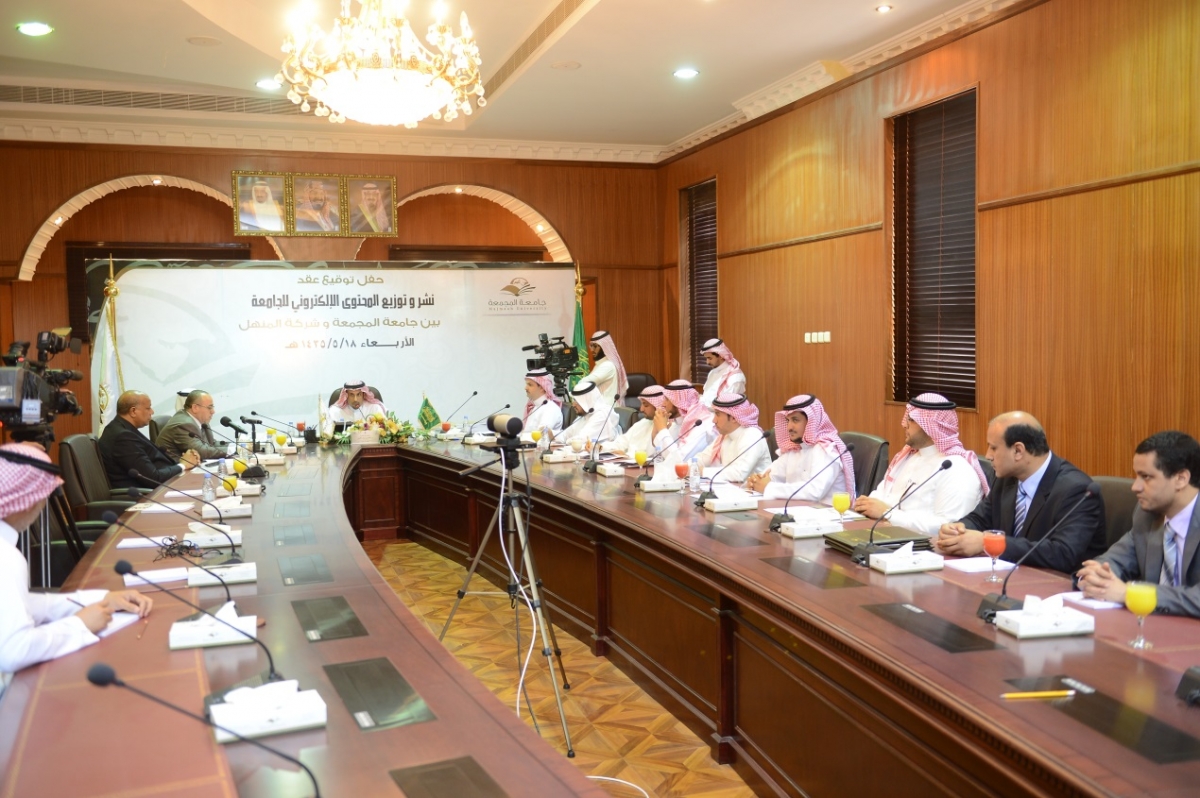 